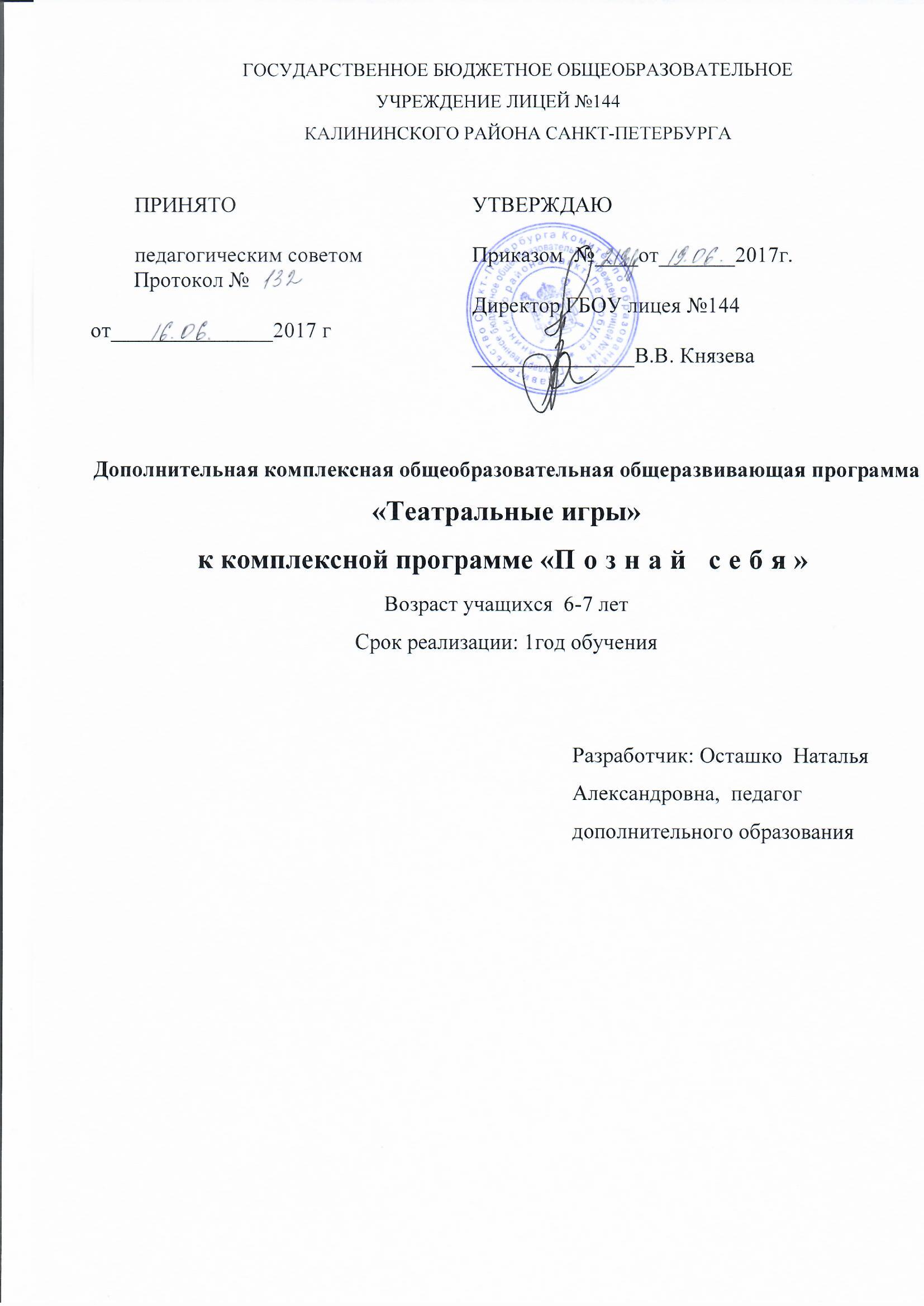 ПОЯСНИТЕЛЬНАЯ ЗАПИСКАИгры являются одним из способов постижения мира, а также адаптации ребенка в социальной среде. Они способствует развитию у детей воображения, внимания, памяти. Театральные игры способны реализовать потребности детей в самовыражении, а также раскрыть их творческий потенциал; они способствуют развитию у детей познавательных интересов, обладают огромным потенциалом по раскрепощению, творческому преобразованию и раскрытию личности.В игре ребенок испытывает радость общения, открывает в себе новые возможности. Программа «Театральные игры» относится к художественной направленности. По уровню освоения программа является общекультурной. АктуальностьВажнейшей целью современного образования и одной из приоритетных задач общества и государства является воспитание нравственного, ответственного, инициативного и компетентного гражданина России. В новом Федеральном государственном образовательном стандарте общего образования процесс образования понимается не только как процесс усвоения системы знаний, умений и компетенций, составляющих инструментальную основу учебной деятельности учащегося, но и как процесс развития личности, принятия духовно-нравственных, социальных, семейных и других ценностей.В современном обществе отмечается недостаток эмоционального раскрепощения ребенка, для этого необходимо  снятие зажатости, обучение чувствованию и художественному воображению.Программа «Театральные игры» способствует развитию социального опыта, художественно-творческих умений, раскрытию личности, раскрепощению и творческому преобразованию детей. Воспитывает активного зрителя и участника самодеятельности.  В игре дети и педагог взаимодействуют друг с другом, получая максимально положительный результат. Игра, игровые упражнения, особенно в первом классе, выступают как способ адаптации ребенка к школьной среде.Отличительные особенности программы «Театральные игры»:Данная программа не преследует цели изучения приёмов и методов театрального искусства, акцент делается на развитие личностных качеств ученика, его духовного мира.Театральная игра способствует развитию детской фантазии, воображения, памяти, всех видов детского творчества: художественно-речевого, музыкально-игрового, танцевального, сценического. Адресат программы. По программе «Театральные игры» могут заниматься дети без предварительного отбора по уровню актёрских способностей и развития речевых функций в возрасте 6-7 лет.Объем и срок реализации программыПрограмма рассчитана на 1 год в объеме 36 часов. Цель Формирование и развитие духовных, творческих и интеллектуальных способностей детей на основе игровой художественно-творческой деятельности в области театрального искусства.Задачи программыОбучающие:сформировать представление детей о театре, о поэзии, о музыке, их связи; пробуждать интерес у детей к театрально-игровой деятельности. формировать у детей первоначальные представления о средствах актёрской выразительности, умения перевоплощаться, быть актером и зрителем;научить детей передавать эмоциональное состояние (мимикой, позой, жестом, движением). Развивающие:развивать мышечную свободу, координацию движений, дыхания, концентрацию внимания, воображения, чувства ансамбля, музыкальности, духовной свободы, чувства красоты, творчества. заложить основы пластической театральной культуры и на их основе предоставить условия для развития природных задатков детей, реализацию их интересов и способностей. Воспитательные:формировать стремление к самосовершенствованию и правильное отношение к конструктивной критике, воспитывать волю, трудолюбие, искренность, дать представление о дружбе, взаимопомощи в коллективе. Условия реализации программыНабор и формирование группы осуществляется без вступительных испытаний. Программа рассчитана на 1 год. Количество занятий в год: 36 часов.Количество занятий: 1 раз в неделю по 1 часу.Количество учащихся в группах: не менее 15 человекФорма организации детей: групповая. Форма работы учащихся на занятии: групповая, в парах.Занятия представляют единый комплексный технический тренинг (сценическая речь, ритмика, актёрское мастерство). Занятия по программе ведет педагог дополнительного образования, специалист в данной области.Особенности организации образовательного процессаФормы проведения занятий по программе следующие:игра  - виды игр актёрского тренинга (описаны в отдельном приложении №1)беседа - обсуждение прочитанных произведений, поступков героев, определение модели поведения героев в разных предлагаемых обстоятельствах.актёрский тренинг - короткие небольшие упражнения по сценическому правильному дыханию, движениювыступление - подготовительная часть, прогон перед концертом, инсценировкой.Форма организации деятельности учащихся на занятии: групповая.Для реализации программы «Театральные игры» требуется следующее  материально-техническое обеспечение:Планируемые результатыЗанятия позволяют достичь личностных, метапредметных и предметных результатов освоения учебного предмета.Предметные: изучить виды театра и устройство сцены; уметь определять взаимосвязь театра с другими видами искусства;уметь использовать приёмы сценической речи и сценического движения, соблюдать мизансцены;применять приёмы выразительного чтения; знать о принятых в обществе нормах поведения в театре, сформировать навыки зрительской культуры; применять  в театральной деятельности оформление сцены, реквизит и декорации;иметь представление об особенностях театральной деятельности и культурной жизни Санкт-Петербурга.Метапредметные:уметь применять  приобретённые навыки правильного взаимодействия  и коммуникации в социальной среде;уметь пользоваться на сцене средствами театральной выразительности, широко использовать речевые, пластические и музыкальные возможности во время выступления; уметь проявлять эмоции на сцене, сопереживать герою, объяснять  причины поступков театральных персонажей и своё к ним отношение; оценивать театральное искусство, выражать собственное  мнение при посещении и просмотре спектакля. Личностные:применять навыки общения и коллективного творчества; выработать правильное отношение к конструктивной критике и позитивное отношение к творческим успехам в коллективе; проявлять интерес к театральной деятельности и культурной жизни Санкт-ПетербургаУЧЕБНЫЙ ПЛАНУчебный план 1 год обучения №ОборудованиеПримечания1Актовый зал12Театральный  занавес с кулисами13Микшерский  звуковой пульт14Софиты3 5Микрофоны конденсаторные26проектор17экран18персональный компьютер19стулья15№темыТема занятияКоличество часовКоличество часовКоличество часовФормы контроля№темыТема занятиявсеготеорияпрактикаФормы контроля2Вводное занятие. 10,50,5Беседа3Что такое театр? (Основы теории театрального искусства)211Беседа 4Основы сценической речи211Игра 5Игровые комплексы для развития внимания и памяти716Игра6Игровые комплексы для снятия мышечного напряжения716Игра 7Игры на развитие фантазии и воображения 716Игра 8Концертная деятельность963Концерт9Итоговое занятие101Итоговый- творческий отчётИТОГО3611,524,5